 Unidad 1, Lección 1, Ejercicio 1Sección 1. Subraya la palabra correcta.1) 	Los niños están nadando ...a. en la cerca. 	b. en el jardín. 	c.en la piscina.2) 	El reloj está roto. No ...a. funciona. 	b.agarra.	c. arregla.3) 	La bicicleta está rota. El muchacho la está ...a. trabajando. 	b.arreglando. 	c. funciona.4) 	Olga están en la panadería. Daniel trabaja en la panadería. Olga y Daniel trabajan ...a. juntas. 	b. juntos. 	c. encima.5) 	Laura tiró la pelota; Viktora. la agarró.	b. la sube. 	c.la funciona.Sección 2. Escribe la respuesta correcta  y escríbela.1)	¿Quisiera usted una naranja?  	1. No, gracias. Tengo una.2. Sí, tengo una.3. No, gracias. Tengo uno.2)	¿Quieres un libro?  	1. No, gracias. Tengo una.2. Sí, tengo una.3. No, gracias. Tengo uno.3)	¿Tienes un bolígrafo?  	1. No, gracias. Tengo una.2. Sí, tengo uno.3. Sí, tengo unas.4)	¿Por qué no subieron al árbol?  	1. Porque era difícil subirse.2. Porque era fácil subirse.3. Porque le gusta subirse.5)	¿Quiere usted esta camisa roja?  	1. Sí, gracias. Tengo una.2. No, quiero la azul.3. No, gracias tengo una azul.  Unidad 1, Lección 1, Ejercicio 2Sección 1. Subraya la palabra correcta  y escríbela.Sección 2. Mira las fotos y escribe  la(s) palabra(s)  correcta(s).tiró	saltó 	tirando 	saltar 	tirar	saltando1) 	La niña está  	.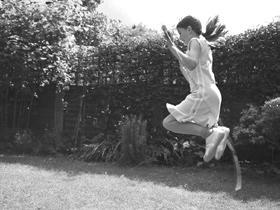 3) 	  El niño va a  	.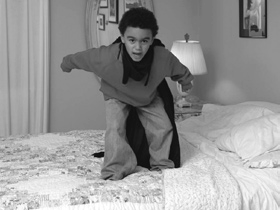 5) 	El hombre va a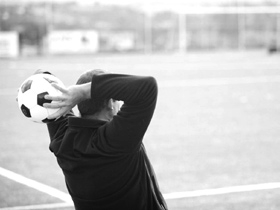  	la pelota.2) 	El gato  	.4) 	El muchacho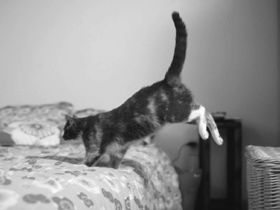 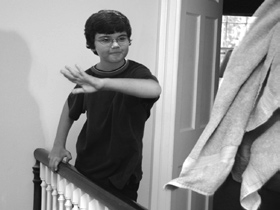  	la toalla.6)	El niño está  	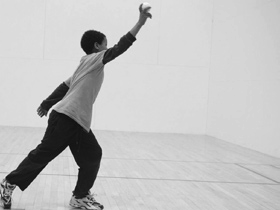 la pelota.  Unidad 1, Lección 1, Ejercicio 3Sección 1. Escribe las palabras  en orden. Sigue el modelo:la salta caballo encima de El cerca por1) 	no pelota la agarraste Tú 	El caballo salta por encima de la cerca.  	2)	madre y abrazando su se están María	 	3) 	juntos Los estudian niños4)	se niña parece a La hermana su	 	5) 	parecen muchachos se LosSección 2. Lee la pregunta  y su respuesta. Escribe. Sigue el modelo:¿Es una flor? No, es una servilleta.	   Esta servilleta parece una flor.  	  	  	1)	¿Es una naranja? No, es una pelota.	 	2)	¿Es un libro? No, es un cuaderno.	 	3) 	¿Es un sol? No, es una luna.Sección 3. Escribe lo que pasó en el pasado.  ¿Fácil o difícil? Sigue el modelo:Él escribe un libro.  	Él escribió un libro.  	 	 	  	Es difícil escribir un libro.  	1) 	La niña agarra la pelota.2) 	Él tira el sombrero.3) 	Yo arreglo  la laptop.4) 	Miguel salta de la escalera.  Unidad 1, Lección 1, Ejercicio 4Sección 1. Mira las fotos y escribe  lo que pasa.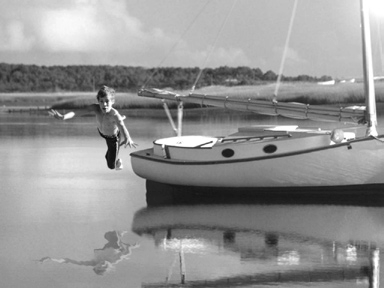 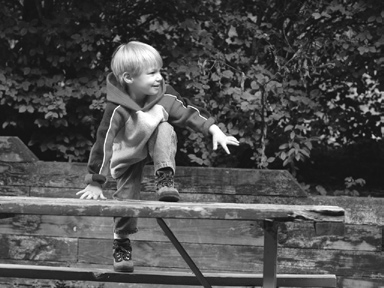 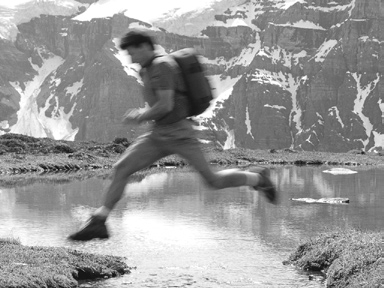 1) 	encima 	2) 	salta 	3) 	subeSección 2. Contesta las preguntas.1) 	¿La niña se sube a la cama? No / (ella) salta / silla2) 	¿Por qué no compraste la guitarra grande? (yo) gusta / pequeña3) 	¿Por qué no arreglaste el televisor ayer? (yo) arreglé / cámaras4) 	¿Arreglo el carro? Sí / arréglelo / (usted)5) 	¿Quiere usted un sándwich? No / (yo) tengo6) 	¿Qué hizo el niño? (él) agarró / toalla  Unidad 1, Lección 2, Ejercicio 1Sección 1. Empareja.Sección 3. Escribe la palabra correcta.el sofá 	vajilla	la bañera 	el lavaplatosla encimera 	el cubo de la basura 	el refrigerador1) 	Pon los platos sucios en  	.2) 	Pon el jugo de naranja en  	.3) 	En  	hay agua.4) 	Los platos, las tazas y los tazones son  	.5) 	Pon el papel en  	.6) 	Mi abuela está sentada en  	.7) 	La carne está sobre  	. Unidad 1, Lección 2, Ejercicio 2Sección 1. Escribe lo que pasa en las fotos.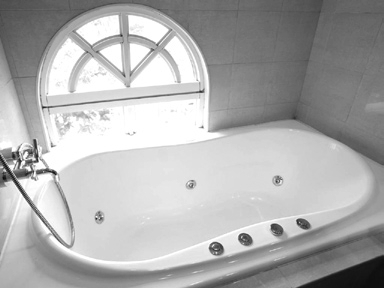 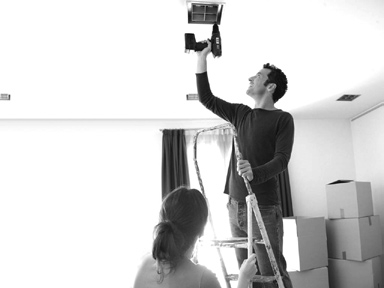 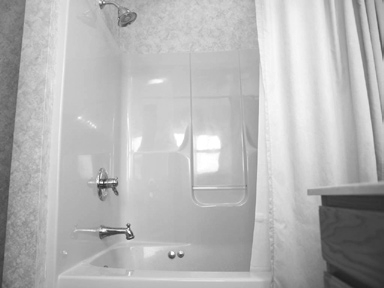 1) 	verde	2) 	vacía	3) 	blanco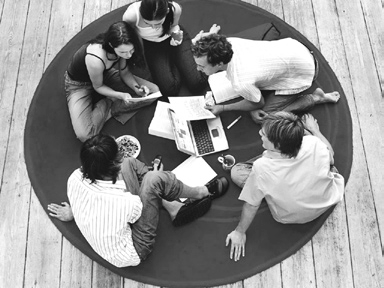 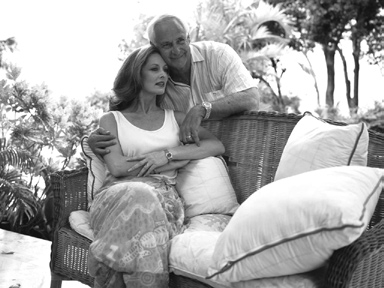 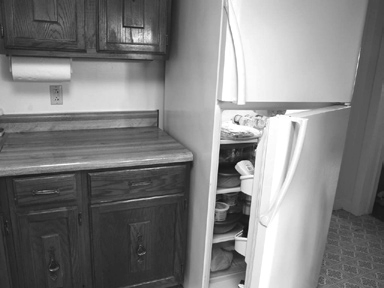 4) 	al lado	5) 	sobre	6) 	detrásSección 2. Escribe  la palabra correcta.1) 	(aspira / aspiro / aspirando)	 El hombre  	el piso.2) 	(barre / barras / barrí)	Yo  	el piso.3) 	(limpiar / limpiarás / limpiando)	 Tú  	el piso.4) 	(aspirar / aspiro / aspira)	 María,  	el piso, por favor.5) 	(bañar / bañarme  / bañando)	 Voy a  	.6) 	(ordenamos  / ordenaste  / ordenar)	 Nosotros  	la cocina.7) 	(ducharme / duché  / ducharse)	 Yo me  	.8) 	(ordenando  / ordenaste  / ordenar)	 Tú estás  	la cocina.  Unidad 1, Lección 2, Ejercicio 3Sección 1. Contesta las preguntas en el pasado. Sigue el modelo:Sección 2. Mira las fotos y escribe  lo que deben  hacer estas personas.1) 	Por favor,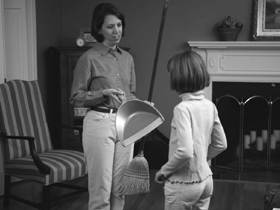 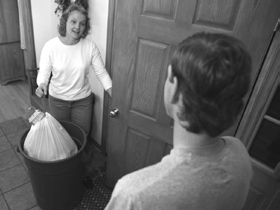  	.3) 	Por favor,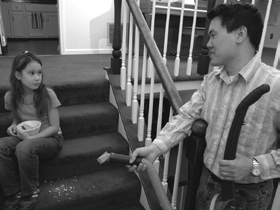  	.2) 	Por favor, 	.4) 	Por favor,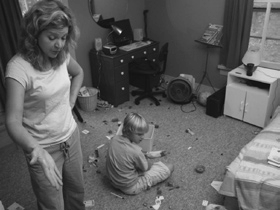  	.Sección 3. Contesta las preguntas.  Sigue el modelo:¿Lavaste la vajilla? (sacar / basura) 	No, saqué la basura. 	1) 	¿Aspiraste la alfombra? (ordenar / sala de estar)2) 	¿Estás limpiando la bañera? (limpiar / ventanas)3) 	¿Tu hermana está limpiando el baño? (aspirar / techo)  Unidad 1, Lección 2, Ejercicio 4Sección 1. Mira las fotos y escribe lo que estas personas hicieron, están haciendo o harán. Sigue el modelo:¿Qué está haciendo ella?	1) 	¿Qué estás haciendo? 	2) 	¿Qué estás haciendo?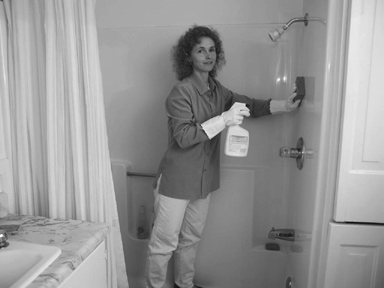 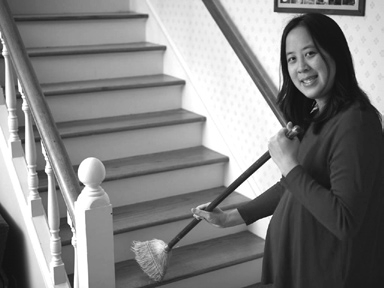 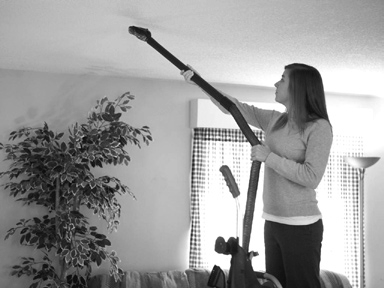 antes: lavar, la vajilla ahora: aspirar, el techoantes: limpiar, el lavabo ahora: limpiar, la duchaahora: barrer, las escaleras después: limpiar, la bañera Antes lavó la vajilla. 	 	 Ahora aspira el techo.	 	3) 	¿Qué está haciendo la niña?	4) 	¿Qué están haciendo ustedes?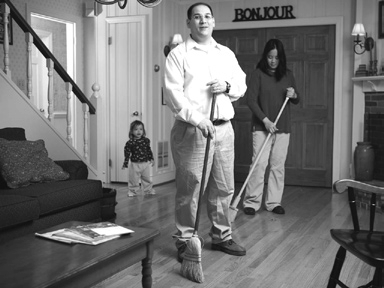 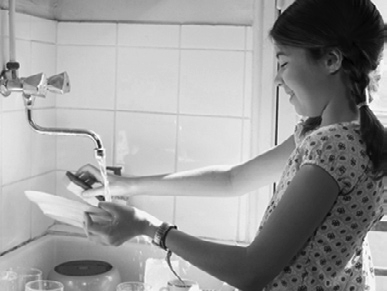 ahora: lavar, la vajilla después: lavar, la ropaantes: ordenar, la sala de estar ahora: barrer, el pisoSección 2. Escribe cómo es tu casa.  Usa al lado, debajo, sobre.1)	 	2)	 	3)	 	  Unidad 1, Lección 3, Ejercicio 1Sección 1. Escribe las palabras  relacionadas  con cada definición.Sección 2. Mira las fotos y contesta  las preguntas.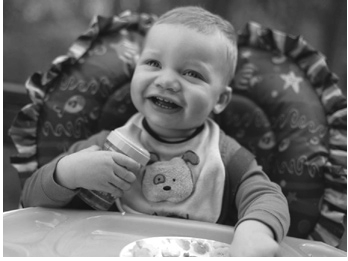 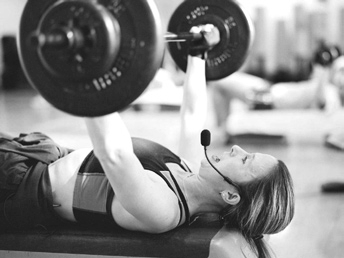 1) 	¿Ella es fuerte?	2) 	¿Él es fuerte?	3) 	¿Él es fuerte?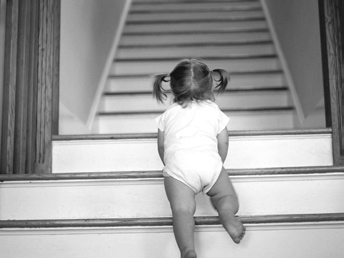 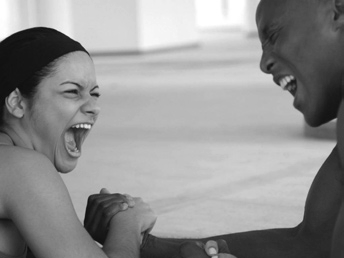 4) 	¿Ella es fuerte?	5) 	¿Ella es fuerte?	6) 	¿Él es fuerte?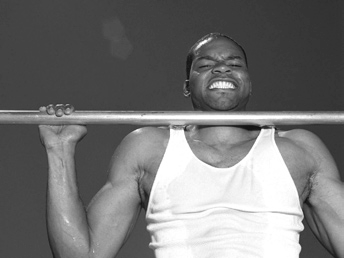 Sección 3. Escribe qué practica  cada persona  en las fotos. Sigue el modelo:   Él está   practicando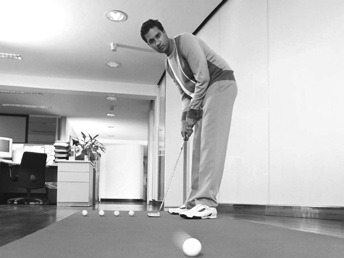    golf en la oficina 	.2)   	practicando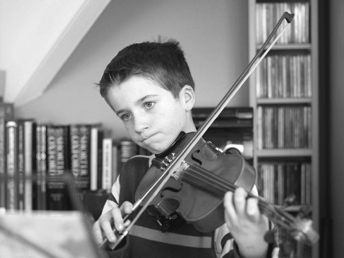 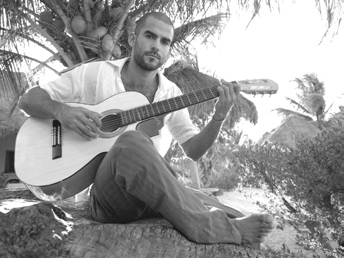  	.1)   	practicando 	.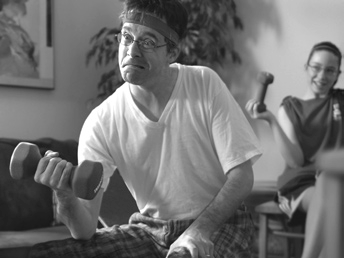 3)   	practicando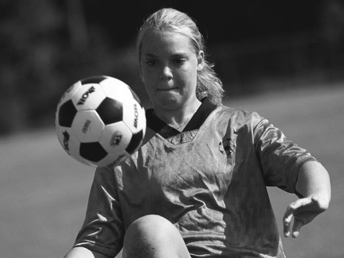  	.  Unidad 1, Lección 3, Ejercicio 2Sección 1. Escribe las palabras  en orden.1) 	no ejercicio Las haciendo niñas están2) 	mucho fuerte ejercicio muchacha porque La hace es3) 	días Debes los todos practicar4) 	practicando playa en hombre El fútbol la está5) 	su hermano la practicando Mi en guitarra está dormitorioSección 2. Escribe. Sigue el modelo:El niño está jugando.	  	El niño juega.  	  	  	1)	Bertrand y María están practicando fútbol.	 	2) 	Yo estoy practicando piano.3) 	El hombre está practicando tenis.4) 	David y yo estamos practicando violín.5) 	El equipo de golf está practicando.6) 	Ustedes  están practicando guitarra.  Unidad 1, Lección 3, Ejercicio 3Sección 1. Mira las fotos y escribe  lo que estas personas deben  o no deben  hacer.1)  La niña	2)  Tú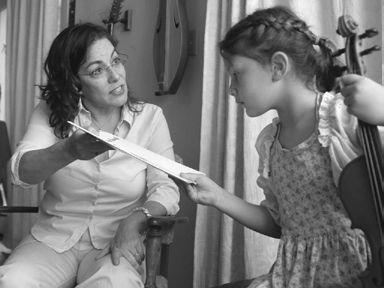 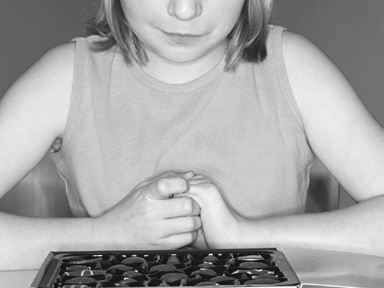 3)  ¡Es muy caro!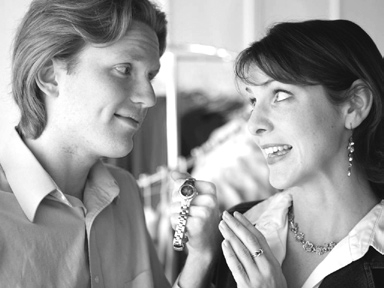 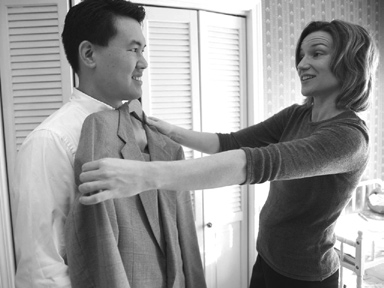 Nosotros4)  Te queda bien.Sección 2. Lee y escribe  cuándo  hago estas cosas.  Escribe: siempre/nunca/a  veces.  Sigue el modelo:No puedo beber jugo de naranja; no me gusta. 	Nunca bebo jugo de naranja. 	1) 	El domingo me gusta practicar ejercicio, pero también me gusta leer.2) 	No puedo comer torta.3) 	La mujer sonríe todos los días.4) 	En el almuerzo nos gusta la carne y el pescado.5) 	A ella no le gusta el pescado; no lo come.6) 	¿Todos los días encuentras un lugar para hacer ejercicio?Sí,  	  Unidad 1, Lección 3, Ejercicio 4Sección 1. Escribe alguien/algo.1)   Debes comer  	.2)    	llama por teléfono.3)   ¿Vas a hacer  	con esas frazadas?4)   ¿  	necesita  	?5)   Hay  	en la oficina.6)   ¿Tu hermana te dijo  	sobre él?7)   ¿  	barrió la cocina?8) 	 	trajo  	para ti.Sección 2. Escribe algunas cosas que haces o no haces.  Unidad 1, Lección 4, Ejercicio 1Sección 1. Escribe lo que hay en las fotos. Sigue el modelo: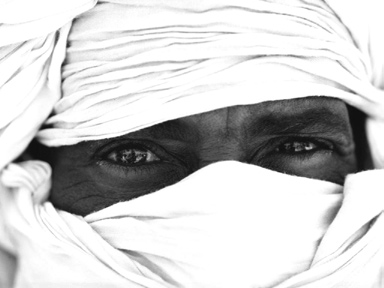 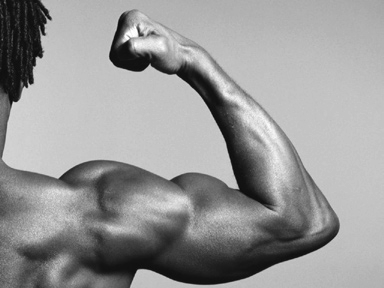 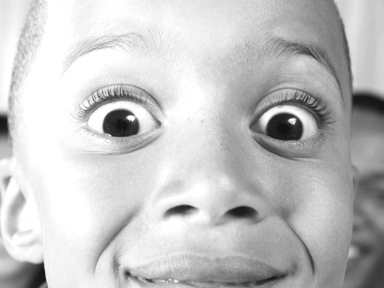 Estos son los ojos             del niño.  	1)	 		2)	 	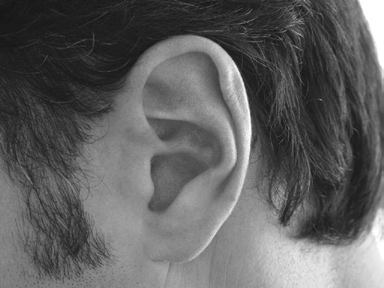 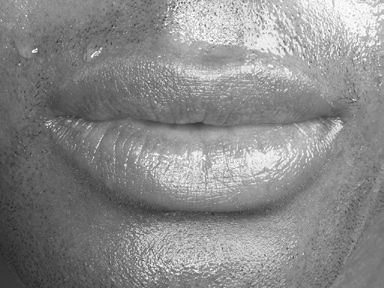 3)	 		4)	 		5)	 	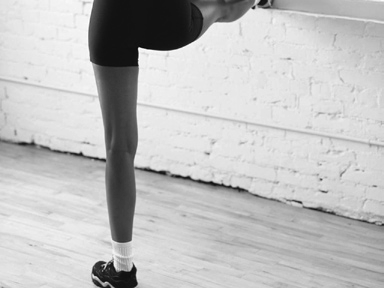 Sección 2. Subraya la palabra correcta.  Escribe. Sigue el modelo:¿El niño (me / se / le) lastimó? 	¿El niño se lastimó? 	1)	Sí, él (le / te / se) (lastimó / lastimé / lastimaste) la rodilla.	 	2) 	¿(Se / Te / Le) lastimó usted?3)	No, yo no (le / me / te) (lastimó / lastimé / lastimaste).	 	4) 	¿Tú (se / le / te) lastimaste?5)	Sí, (se / me / te) (lastimaste / lastimó / lastimé) el brazo.	 	6) 	¿Qué (se / le / te) lastimó tu hijo?7)	Mi hijo (le / te / se ) (lastimaste / lastimó / lastimé) un codo.                                                                                          	Unidad 1, Lección 4, Ejercicio 2Sección 1. Escribe lo que hay en las fotos. Sigue el modelo:  El hombre se  	 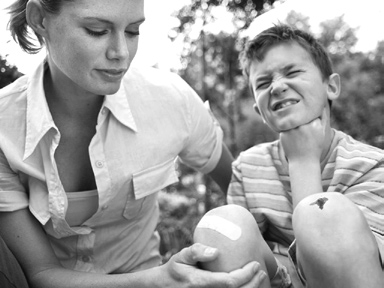  lastimó el ojo.  	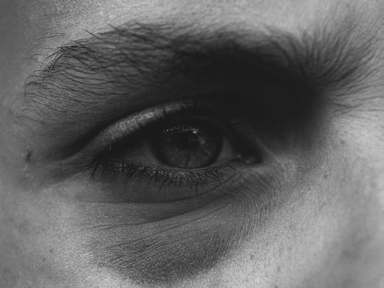 2)	El hombre  	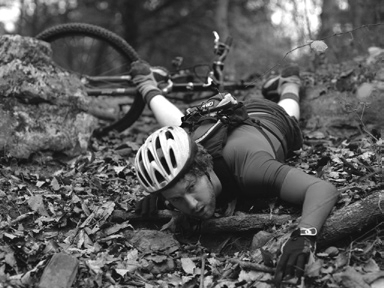 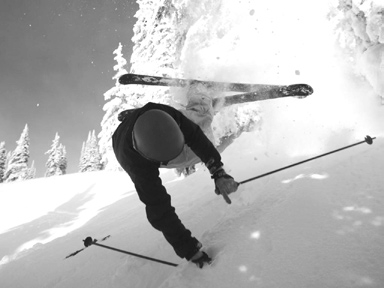 1)	El niño  	3)	 	Sección 2. Empareja las palabras  y escribe.  Sigue el modelo:  Los niños se cayeron mientras estaban saltando y se lastimaron las rodillas. 	1)	 	2)	 	3)	 	  Unidad 1, Lección 4, Ejercicio 3Sección 1. Contesta las preguntas. Sigue el modelo:¿Qué le pasa a la mujer?   Le duele la cabeza.  	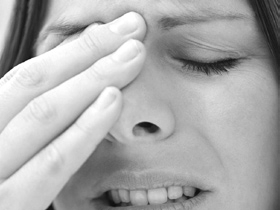 2) 	  ¿Qué le pasa a usted?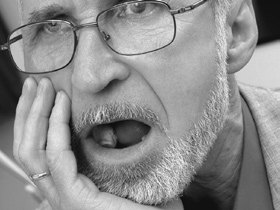 4) 	  ¿Qué le pasa a su hijo?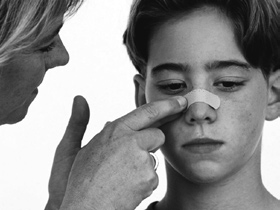 6) 	  ¿Qué le pasa al hombre?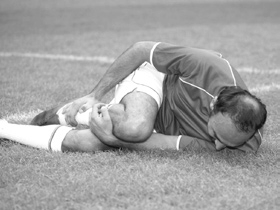 Sección 2. Escribe. Sigue el modelo:1) 	¿Qué le pasa al niño?3) 	  ¿Qué te pasa?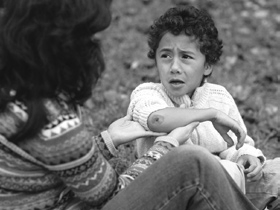 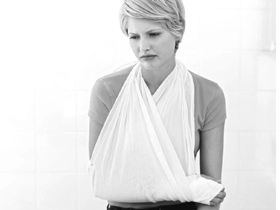 5) 	  ¿Qué le pasa a usted?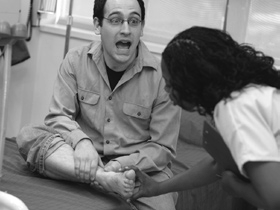 7) 	¿Qué te pasa?Tómese  este  medicamento.	hay treinta y tres grados. 	¡Estás enferma!  ¡Llama al médico!me duele  el estómago.	me lastimé  el brazo.  Hay treinta y tres grados C afuera. 	¡Vamos a la playa!1)	 	 Necesito una venda.2)	 	¿Qué comió ayer?3) 	¿Qué hago, doctor?4) 	Tienes treinta y ocho grados de temperatura.  Unidad 1, Lección 4, Ejercicio 4Sección 1. Contesta las preguntas. Sigue el modelo:¿Vas a andar en bicicleta? — Sí.   	                     Por favor, ten cuidado cuando andas en bicicleta.  	1)	¿Va usted a subir al velero? — Sí.   	2)	¿Vas a esquiar? — Sí.   	3)	¿Va usted a manejar en la noche? — Sí.   	4)	¿Vas a jugar con la pelota de fútbol en la calle? — Sí.   	   Sección 2. Escribe cuántas veces al día/semana/año haces  estas cosas.  Sigue el modelo:10)  	WorkbookCourse: Student’s Full Name:Date:1)(arreglarlo / arreglando / arreglo)El hombre está  	las cámaras.2)(arreglé / arreglaste / arreglar)Yo  	el juguete de mi hermano.3)(arreglé / arréglelo / arreglaste)Tú  	el carro.4)(arreglas / arreglarlo / arreglar)Es difícil  	este autobús.5)(arreglé / arréglelo / arreglaste)El televisor está roto;  	por favor.6)(funciona  / funcionan / trabajan)El radio nuevo  	bien.7)(funciona  / funcionan / trabajan)Estos teléfonos no  	.8)(saltó / salté / saltar)El caballo  	por encima de la cerca.9)(suban  / subo / subirse)¡No se  	al carro!10)(subiste / subo / subirse)Yo me  	a la escalera.El niño se bebió la leche.           a. El vaso está lleno.1)El niño va a beber la leche.            b. Yo voy a barrer el piso.2)El piso está limpio.            c. El vaso está vacío.3)El piso está sucio.            d. Yo barrí el piso.Sección 2. Escribe dos palabras  más para cada tipo.Sección 2. Escribe dos palabras  más para cada tipo.Sección 2. Escribe dos palabras  más para cada tipo.Sección 2. Escribe dos palabras  más para cada tipo.1)en cualquier habitación:techo2)en el baño:ducha3)en la cocina:cocina4)vajilla:platos¿Comiste la manzana?  Sí, la comí. 	1)¿Ordenaste tu dormitorio?2)¿El muchacho lavó la vajilla?3)¿Quién barrió la cocina? (yo)4)¿Tu hermana se duchó?          Un lago es un buen lugar para nadar.1) 	es un buen lugar para esquiar.2) 	es un buen para estudiar.3) 	es un buen lugar para aprender español.4)El parque es un buen lugar para  	.5) 	es un buen lugar para escuchar música.6)El océano es un buen lugar para  	.7)Un restaurante es un buen lugar para  	.8)La playa es un buen lugar para  	.siemprealgunas vecesnunca   Siempre desayuno antes 	 	 de trabajar. 	Los niñosTúLa mujerYote se mecaí cayó cayeron caístemientras  estaba esquiandomientras  estaban saltandomientras  estabas bailandomientras  estaba andando  en bicicletayme se telastimó lastimaron lastimélastimastelas rodillas.vecesdía/semana/año1) 	ir al cine1semana2) 	beber agua3) 	tomar café4) 	comer en el restaurante5) 	ir a un concierto6) 	ir a bailar7) 	hacer ejercicio8) 	andar en bicicleta9) 	tomar un autobús10) 	tomar un avión1)   Voy al cine una vez a la semana. 	2)3)4)5)6)7)8)9)